          《在线课堂》学习单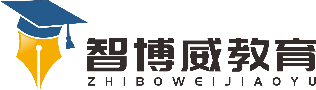 班级：             姓名：单元第四单元小数的意义和性质课题小数点移动引起小数大小变化的规律温故知新1.按从大到小的顺序排列。0.004　　0.4　　0.04自主攀登2.一个数扩大到原来的10倍,小数点向(　　)移动(　　)位;一个数扩大到原来的100倍,小数点向(　　)移动(　　)位;一个数扩大到原来的1000倍,小数点向(　　)移动(　　)位。3.一个数缩小到原来的,小数点向(　　)移动(　　)位;一个数缩小到原来的,小数点向(　　)移动(　　)位;一个数缩小到原来的,小数点向(　　)移动(　　)位。4.通过预习,我知道了,小数点向右移动一位、两位、三位,小数就扩大到原来的(　　),小数点向左移动一位、两位、三位,原来的数就缩小到原来的(　　)。稳中有升5.填空。(1)把3.6的小数点向左移动一位是(　　)。(2)把3.14的小数点向左移动两位是(　　)。(3)把0.03扩大到它的(　　)倍是30。(4)把42缩小为原来的是0.042。说句心里话